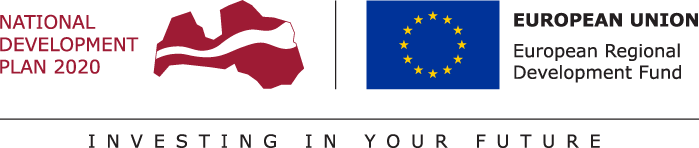 The report shall include information on the progress of project implementation, including the achievement of the objective and the expected project results, as well as the progress of project implementation for the mid-term quality assessment of the results.Please be informed that in cases where it is impossible to indicate and describe in any of the document sections the progress of project implementation consistent with the planned, the achieved results or other information on the project implementation outputs in accordance with the plan outlined in the project application, the document shall include an explanation of the unachieved outputs and a specific working plan, specifying the schedule and available resources for the achievement of the intended project objective, the research results of the project, and the key monitoring indicators.  The information to be included in the report shall be prepared based also on the refinanced project application submitted within the framework of the programme “Horizon 2020” and the description of the intended progress and achieved results included therein.PROGRESS OF PROJECT IMPLEMENTATION AND ACHIEVED QUALITYTabula 4.1.5. SUMMARY OF THE PROJECT BUDGET(The document must be prepared only in English as a separate * .xls or * .xlsx file according to Annex 3 of the project application)List of submitted documentsProject title:Indicate the project title as specified in the concluded agreement/contract on the project implementation.Specific support objective/ measure number and title: 1.1.1. Specific Support Objective “Increase the research and innovation capacity of Latvian scientific institutions and their ability to attract external funding by investing in human resources and infrastructure”.1.1.1.5. Measure “Support for international collaboration projects in research and innovation”Beneficiary of the funding: Indicate the full legal name of the submitter of the project proposal, without using its abbreviations.Agreement No:Start and end date of project implementation:Submission date of Report:SECTION 1 - PROJECT PROGRESS DESCRIPTION 1.1. Project summary: progress in achieving the project objective, progress in the implementation of the main activities and results achievedProvide a short and concise summary of the project implementation, describing all the progress made compared to the information outlined in the project application, including the information on the progress of the achievement of the project objective (the information shall refer to the period from the start of the project implementation until the mid-term quality assessment of the project results). Provide a description of the impact of project activities on the target group specified in the project application and the applicability of the research results in this target group, as well as the impact of the structural changes implemented as part of the project results on sustainable excellence.This section shall contain a short summary of all information to be included in further sections of the report.1.2. Progress of project implementation, implemented activities and achieved results:1.2. Progress of project implementation, implemented activities and achieved results:1.2. Progress of project implementation, implemented activities and achieved results:1.2. Progress of project implementation, implemented activities and achieved results:1.2. Progress of project implementation, implemented activities and achieved results:1.2. Progress of project implementation, implemented activities and achieved results:No.Project activity according to project application part 1.5.Description on progress of implementation of the activities(Brief and concentrated information on implementation of activities and achieved results according to project application (Section 1, “Project description”, point 1.5“Project activities and results to be achieved”)Information on what is still to be done in the implementation of the project within the specific activityResultsThe result achieved in the mid-term of the project implementation in numerical termsThe result achieved in the mid-term of the project implementation in numerical termsNo.Project activity according to project application part 1.5.Description on progress of implementation of the activities(Brief and concentrated information on implementation of activities and achieved results according to project application (Section 1, “Project description”, point 1.5“Project activities and results to be achieved”)Information on what is still to be done in the implementation of the project within the specific activityResultsNumberUnit of measureIndicate all project activities in accordance with the agreement on the project implementation in force.Provide a short summary of the progress of project implementation regarding each activity (e.g., creation of a research group, development of a scientific management plan and a strategic and management plan, etc.).Beneficiary’s self-assessment of the progress and quality of the strategic activities in the mid-term of the project, focusing on structural changes to be implemented at the higher education institution or scientific institution (at the establishment in general) for the achievement of sustainable excellence.Additionally, list the activities to be carried out before the end of the project.1.3. Project monitoring indicators in accordance with provisions of the laws and regulations on implementation of the respective specific support objective or measure of the European Union funding:This section shall reflect the project monitoring indicators actually achieved until the mid-term quality assessment of the project results outlined in the agreement, in accordance with Paragraph 59 of the Cabinet Regulation, as well as the indicators defined in the agreement in force.No.Indicator The achieved value in mid - term of projectThe achieved value in mid - term of projectPlanned value (according to the project application)Planned value (according to the project application)Planned value (according to the project application)Unit of measureNo.Indicator yearvalueInter-valueyearfinal value Unit of measure1.Project applications for the programme "Horizon 2020" supported by the European Regional Development Fund and evaluated above the quality threshold.Number of project applications2.Original scientific articles published in journals or conference proceedings whose quotation index reaches at least 50 percent of the industry average citation index.Number of scientific articles3.Original scientific articles published in journals or conference proceedings included in Web of Science or SCOPUS (A or B) database.Number of scientific articles4.A prototype of a new product or new technologyNumber of prototypes5.New methods of treatment and diagnosis (non-commercialized methods)Number of methods6.Intellectual property license contractsNumber of contracts7.Other project results according to the specifics of the research (including data)Number8.Technology rights - patentsNumber of patents9.Technology rights – other intangible assets Number of intangible assetsMeasures to achieve the outcome indicators (description of the implementation and planned measures in the project to achieve the planned final value at the end of the project):Provide short and concise description of the achievement of the monitoring indicators.Additional information in cases where the interim results of an output indicator have not been achieved within the planned timeframe, indicate the date on which the output indicators are to be achieved, providing a justification in the description. Include information on issues and difficulties faced during the project implementation (if applicable) (in terms of both the project management and project implementation). Beneficiary’s self-assessment and explanation of how the mid-term monitoring indicators and the progress of their achievement contribute to the achievement of the project objective, and a description of the performance quality of the monitoring indicators in the mid-term in order to implement structural changes at higher education institution or scientific institution (at the establishment in general), in order to achieve sustainable excellence (please, justify the self-assessment).Measures to achieve the outcome indicators (description of the implementation and planned measures in the project to achieve the planned final value at the end of the project):Provide short and concise description of the achievement of the monitoring indicators.Additional information in cases where the interim results of an output indicator have not been achieved within the planned timeframe, indicate the date on which the output indicators are to be achieved, providing a justification in the description. Include information on issues and difficulties faced during the project implementation (if applicable) (in terms of both the project management and project implementation). Beneficiary’s self-assessment and explanation of how the mid-term monitoring indicators and the progress of their achievement contribute to the achievement of the project objective, and a description of the performance quality of the monitoring indicators in the mid-term in order to implement structural changes at higher education institution or scientific institution (at the establishment in general), in order to achieve sustainable excellence (please, justify the self-assessment).Measures to achieve the outcome indicators (description of the implementation and planned measures in the project to achieve the planned final value at the end of the project):Provide short and concise description of the achievement of the monitoring indicators.Additional information in cases where the interim results of an output indicator have not been achieved within the planned timeframe, indicate the date on which the output indicators are to be achieved, providing a justification in the description. Include information on issues and difficulties faced during the project implementation (if applicable) (in terms of both the project management and project implementation). Beneficiary’s self-assessment and explanation of how the mid-term monitoring indicators and the progress of their achievement contribute to the achievement of the project objective, and a description of the performance quality of the monitoring indicators in the mid-term in order to implement structural changes at higher education institution or scientific institution (at the establishment in general), in order to achieve sustainable excellence (please, justify the self-assessment).Measures to achieve the outcome indicators (description of the implementation and planned measures in the project to achieve the planned final value at the end of the project):Provide short and concise description of the achievement of the monitoring indicators.Additional information in cases where the interim results of an output indicator have not been achieved within the planned timeframe, indicate the date on which the output indicators are to be achieved, providing a justification in the description. Include information on issues and difficulties faced during the project implementation (if applicable) (in terms of both the project management and project implementation). Beneficiary’s self-assessment and explanation of how the mid-term monitoring indicators and the progress of their achievement contribute to the achievement of the project objective, and a description of the performance quality of the monitoring indicators in the mid-term in order to implement structural changes at higher education institution or scientific institution (at the establishment in general), in order to achieve sustainable excellence (please, justify the self-assessment).Measures to achieve the outcome indicators (description of the implementation and planned measures in the project to achieve the planned final value at the end of the project):Provide short and concise description of the achievement of the monitoring indicators.Additional information in cases where the interim results of an output indicator have not been achieved within the planned timeframe, indicate the date on which the output indicators are to be achieved, providing a justification in the description. Include information on issues and difficulties faced during the project implementation (if applicable) (in terms of both the project management and project implementation). Beneficiary’s self-assessment and explanation of how the mid-term monitoring indicators and the progress of their achievement contribute to the achievement of the project objective, and a description of the performance quality of the monitoring indicators in the mid-term in order to implement structural changes at higher education institution or scientific institution (at the establishment in general), in order to achieve sustainable excellence (please, justify the self-assessment).Measures to achieve the outcome indicators (description of the implementation and planned measures in the project to achieve the planned final value at the end of the project):Provide short and concise description of the achievement of the monitoring indicators.Additional information in cases where the interim results of an output indicator have not been achieved within the planned timeframe, indicate the date on which the output indicators are to be achieved, providing a justification in the description. Include information on issues and difficulties faced during the project implementation (if applicable) (in terms of both the project management and project implementation). Beneficiary’s self-assessment and explanation of how the mid-term monitoring indicators and the progress of their achievement contribute to the achievement of the project objective, and a description of the performance quality of the monitoring indicators in the mid-term in order to implement structural changes at higher education institution or scientific institution (at the establishment in general), in order to achieve sustainable excellence (please, justify the self-assessment).Measures to achieve the outcome indicators (description of the implementation and planned measures in the project to achieve the planned final value at the end of the project):Provide short and concise description of the achievement of the monitoring indicators.Additional information in cases where the interim results of an output indicator have not been achieved within the planned timeframe, indicate the date on which the output indicators are to be achieved, providing a justification in the description. Include information on issues and difficulties faced during the project implementation (if applicable) (in terms of both the project management and project implementation). Beneficiary’s self-assessment and explanation of how the mid-term monitoring indicators and the progress of their achievement contribute to the achievement of the project objective, and a description of the performance quality of the monitoring indicators in the mid-term in order to implement structural changes at higher education institution or scientific institution (at the establishment in general), in order to achieve sustainable excellence (please, justify the self-assessment).Measures to achieve the outcome indicators (description of the implementation and planned measures in the project to achieve the planned final value at the end of the project):Provide short and concise description of the achievement of the monitoring indicators.Additional information in cases where the interim results of an output indicator have not been achieved within the planned timeframe, indicate the date on which the output indicators are to be achieved, providing a justification in the description. Include information on issues and difficulties faced during the project implementation (if applicable) (in terms of both the project management and project implementation). Beneficiary’s self-assessment and explanation of how the mid-term monitoring indicators and the progress of their achievement contribute to the achievement of the project objective, and a description of the performance quality of the monitoring indicators in the mid-term in order to implement structural changes at higher education institution or scientific institution (at the establishment in general), in order to achieve sustainable excellence (please, justify the self-assessment).SECTION 2 – EXCELLENCE This section shall include a description in accordance with the plan specified in Sections 1.5 and 1.6 of the project application form and Annex “Proposal” thereto.2.1. Clarity of project objectives: the progress of implementation of project focused on the objectives of the application (including focus on implementation of structural change and excellence on a sustainable basis, on RIS3 growth priorities or smart specialization) and achievement of results (please provide a description and justification)The description shall reflect information on the progress of the achievement of the project objective, focusing on work to be carried out before the end of the project, as well as the progress of project implementation, and changes implemented (if applicable), focusing on the achieved results and work to be carried out before the end of the project, including a description of all measures for the achievement of the output indicators (description of the performance or measures to be undertaken in the project to achieve the terminal value upon the end of the project).2.2. Conformity of the project methodology to the achievement of the goal and results: whether the methodology and concept used is appropriate for the achievement of the project goal and final results.Provide a description of how the approach and concept outlined in the project application contribute to the achievement of the defined objectives and results and whether they are in line with the priorities of the European Research Area, e.g., open recruitment policy, gender balance, peer review, innovative doctoral training, etc.Provide a compliance analysis of the methodology and concept outlined in the project application, analysis of the implementation working plan for the achievement of the objectives and results outlined in Annex “Proposal” to the project application, as well as a description of synergies with other support instruments.Provide a description of the usefulness of the selected alternative methodology during the execution of the application (if applicable).2.3. Clarity and quality of project results: whether the results achieved are clear and unambiguous, their quality is appropriate considering value and impact of the results achieved. The specific output indicators to be achieved within the project are in line with information specified in Table 1.3 of Section 1 of this report.List the achieved monitoring indicators and their role at the beneficiary’s institutional level, focusing on the achieved results and work to be carried out before the end of the project.2.4. Mid-term evaluation of project achievements and successesPlease evaluate the project achievements, including the following:To what extent the initial project objectives are in line with the actual results?To what extent this project has raised the relevant research area and the beneficiary (i.e., the institution) at a higher level? Do you believe that it can be considered as an achievement? Please give an explanation of the achievements and justify them.SECTION 3 – IMPACT  This section shall include a description in accordance with the plan specified in Sections 1.3, 1.5, and 1.6 of the project application form and Section 2 “Impact” of the Annex “Proposal” thereto.3.1. Expected impact of project implementation (Description and justification - how the project activities and results have contributed to the implementation of structural changes to achieve excellence on a sustainable basis)Provide a short and concise description (including a justification) of how the project results have contributed to the implementation of structural changes to achieve excellence on a sustainable basis, including:Institutional changes within the ERA Chair host institution resulting in its full participation in the European Research Area.Increased attractiveness of the institution for internationally excellent and mobile researchers.Increased research excellence of the institution in the specific fields covered by the ERA Chair holders illustrated quantitatively and qualitatively through indicators such as expected future publications in peer reviewed journals, collaboration agreements with businesses, intellectual property, new innovative products or services, etc. Improved capability to compete successfully for internationally competitive research funding.Also, provide a description of research collaboration in interdisciplinary areas, scientific or economic sectors, the achievement of RIS3 objectives and development of society, including a description of the impact of the achieved results on the implementation of the directions of economic transformation, priorities or smart specialization fields outlined in the RIS3.3.2. Achievements in dissemination of project results and knowledge or technology transfer activitiesProvide a short and concise information on the measures for the dissemination and transfer of the achieved structural changes and research results, and their impact on meeting the needs of the beneficiary, the development of the economic sector, and society in general.SECTION 4 – QUALITY OF IMPLEMENTATION This section shall include a description in accordance with the plan specified in Sections 1.5, 1.6, 2.1, and 2.4 of the project application form and Annex 3 “Summary of the Project Budget” thereto.4.1. Quality of project implementation:(Efficiency of used material and financial resources; efficiency of work and resource allocation, progress of implementation of performed activities in accordance with the project; the adequacy of project management structures and monitoring procedures; compliance of the resource and results management system with the project goal, quality of project risk management. Beneficiary's assessment of the cooperation of scientific staff and contribution to the achievement of the project objectives)The beneficiary explains how the objections/ shortcomings expressed in the European Commission's expert opinion "Proposal Evaluation Form" (Table 4.1.) have been addressed Provide a well-grounded and objective justification if any of the objections/shortcomings has been left without consideration during the project implementation.Provide a short and concise description (beneficiary’s self-assessment), explaining whether or not the expressed shortcomings have reoccurred during the project implementation and how the rectification of these shortcomings has allowed to improve the implementation and quality of the project.CodeCost item titleType of costs (direct / indirect)Application of unit costs(yes or no)AmountUnit of measurementProject activity no.CostsCostsIn totalIn totalincl. VATCodeCost item titleType of costs (direct / indirect)Application of unit costs(yes or no)AmountUnit of measurementProject activity no.eligible costsNot applicableEUR%incl. VAT